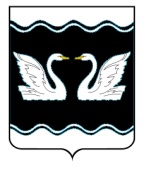 АДМИНИСТРАЦИИ ПРОЛЕТАРСКОГО СЕЛЬСКОГО ПОСЕЛЕНИЯКОРЕНОВСКОГО РАЙОНАПОСТАНОВЛЕНИЕот 00.00.2019                                                                                                                             № 000                               х. Бабиче-КореновскийОб  установлении объема сведений  об объектах  учета Реестра  муниципального имущества Пролетарского сельского поселения,  подлежащих опубликованию в информационно –  телекоммуникационной сети  «Интернет»          В соответствии  с подпунктом «г» пункта 2   перечня  поручений Президента Российской Федерации от 15 мая 2018 года № Пр-817ГС, руководствуясь  приказом Министерства экономического развития Российской Федерации от 30 августа 2011 года №424 «Об утверждении Порядка ведения  органами местного самоуправления  реестров муниципального имущества»   администрация  Пролетарского сельского поселения  постановляет:           1. Установить объем сведений  об объектах  учета Реестра  муниципального имущества Пролетарского сельского поселения Кореновского района,  подлежащих опубликованию в информационно –  телекоммуникационной сети  «Интернет» (далее – сведения), согласно приложению к настоящему постановлению.                      2. Установить, что сведения, указанные в пункте 1 настоящего постановления, подлежат опубликованию  на официальном сайте  администрации Пролетарского  сельского поселения Кореновского района в сети Интернет.            3. Установить периодичность  актуализации сведений, указанных в пункте 1 настоящего постановления – ежеквартально, до 30 числа месяца, следующего за отчетным кварталом, по итогам отчетного года -  до 1 апреля текущего года.           4. Специалисту 1 категории общего отдела администрации Пролетарского сельского поселения  Кореновского района (Качан) обеспечить формирование и опубликование сведений, указанных в пункте 1 настоящего постановления на   официальном сайте  администрации Пролетарского  сельского поселения Кореновского района в сети Интернет в сроки, установленные  в пункте 3 настоящего постановления.            5. Общему отделу администрации Пролетарского  сельского поселения Кореновского района (Федоренко) опубликовать  настоящее постановление  и разместить на официальном сайте  администрации Пролетарского  сельского поселения Кореновского района в сети Интернет.             6. Контроль за выполнением настоящего постановления  оставляю за собой.            7. Постановление вступает в силу со дня его официального опубликования.Глава Пролетарского сельского поселенияКореновского района                                                                 М.И. Шкарупелова ПРИЛОЖЕНИЕ    									    УТВЕРЖДЕН 							         постановлением администрации       Пролетарского сельского поселения       								        Кореновского района      от_____________ № ______Объемсведений  об объектах  учета Реестра  муниципального имущества Пролетарского сельского поселения,  подлежащих опубликованию в информационно –  телекоммуникационной сети  «Интернет»В информационно –  телекоммуникационной сети  «Интернет» наофициальном сайте Пролетарского сельского поселения Кореновского  района подлежат опубликованию сведения о муниципальном имуществе, на которое зарегистрировано право собственности  Пролетарского сельского поселения Кореновского  района, в том числе:              1.1.О недвижимом имуществе Пролетарского сельского поселения Кореновского  района, составляющем казну Пролетарского сельского поселения Кореновского  района ;               1.2.О недвижимом имуществе Пролетарского сельского поселения Кореновского  района, закрепленном на праве  оперативного управления   и хозяйственного ведения за муниципальными учреждениями и муниципальными  предприятиями соответственно;О земельных участках.      2.Перечень сведений:                2.1. Наименование  недвижимого имущества.                2.2. Адрес (местоположение) недвижимого имущества.                2.3.Кадастровый номер недвижимого имущества. 2.4.Характеристика недвижимого имущества (площадь, протяженность и (или) иные параметры, характеризующие  физические свойства недвижимого имущества.2.5.Целевое  назначение  объекта недвижимого имущества.  (жилое\нежилое, для земельного участка -  вид разрешенного использования).2.6.Правообладатель недвижимого имущества.2.7.Ограничения и обременения  объекта недвижимости.Глава Пролетарского сельского поселения Кореновского района 				                      М.И. Шкарупелова